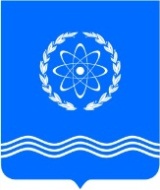 ОБНИНСКОЕ ГОРОДСКОЕ СОБРАНИЕГОРОДСКОГО ОКРУГА «ГОРОД ОБНИНСК»Р Е Ш Е Н И Е №_____проектг. Обнинск                            	                             «__» ___  2018 годаО внесении изменений и дополнений  в Устав муниципального образования  «Город Обнинск», утвержденный решением городского Собрания  от 04.07.2006 года № 01-24 В соответствии с Федеральным законом «Об общих принципах организации местного самоуправления в Российской Федерации» № 131-ФЗ от 06.10.2003г., Федеральным законом «О внесении изменений в отдельные законодательные акты Российской Федерации по вопросам совершенствования организации местного самоуправления» №83-ФЗ от 18.04.2018 Обнинское городское СобраниеРЕШИЛО:Внести в Устав муниципального образования «Город Обнинск», утвержденный решением городского Собрания  от 04.07.2006 года № 01-24,  следующие изменения и дополнения: Пункт 4 статьи 7 дополнить абзацем 5 следующего содержания: «Для официального опубликования (обнародования) муниципальных правовых актов и соглашений органы местного самоуправления вправе также использовать сетевое издание. В случае опубликования (размещения) полного текста муниципального правового акта в официальном сетевом издании объемные графические и табличные приложения к нему в печатном издании могут не приводится».Решение подлежит официальному опубликованию после его государственной регистрации и вступает в силу после его официального опубликования.Глава городского самоуправления, Председатель городского Собрания                                                               В.В. ВикулинДействующая редакцияПредлагаемая редакцияСтатья 7. Муниципальные правовые акты города4. Муниципальные нормативные правовые акты, затрагивающие права, свободы и обязанности человека и гражданина, устанавливающие правовой статус организаций, учредителем которых выступает муниципальное образование, а также соглашения, заключаемые между органами местного самоуправления, вступают в силу после их официального опубликования (обнародования).Официальным опубликованием муниципального нормативного правового акта считается первая публикация его текста в печатных средствах массовой информации, распространяемых на территории муниципального образования, и размещение на официальных сайтах органов местного самоуправления города Обнинска в информационно-телекоммуникационной сети Интернет.Обнародованием является размещение текста муниципального нормативного правового акта в специально установленных городским Собранием общедоступных местах на срок не менее 10 дней, распространение печатных сборников муниципальных нормативных правовых актов в общедоступных местах и размещение текста муниципального нормативного правового акта на официальных сайтах органов местного самоуправления города Обнинска в информационно-телекоммуникационной сети Интернет.В целях возможности ознакомления с содержанием муниципальных нормативных правовых актов жителей города Обнинска и иных лиц, чьи права и свободы затрагивает принятый акт, решением Обнинского городского Собрания устанавливается перечень пунктов подключения к информационно-телекоммуникационной сети Интернет в городе Обнинске.Статья 7. Муниципальные правовые акты города4. Муниципальные нормативные правовые акты, затрагивающие права, свободы и обязанности человека и гражданина, устанавливающие правовой статус организаций, учредителем которых выступает муниципальное образование, а также соглашения, заключаемые между органами местного самоуправления, вступают в силу после их официального опубликования (обнародования).Официальным опубликованием муниципального нормативного правового акта считается первая публикация его текста в печатных средствах массовой информации, распространяемых на территории муниципального образования, и размещение на официальных сайтах органов местного самоуправления города Обнинска в информационно-телекоммуникационной сети Интернет.Обнародованием является размещение текста муниципального нормативного правового акта в специально установленных городским Собранием общедоступных местах на срок не менее 10 дней, распространение печатных сборников муниципальных нормативных правовых актов в общедоступных местах и размещение текста муниципального нормативного правового акта на официальных сайтах органов местного самоуправления города Обнинска в информационно-телекоммуникационной сети Интернет.В целях возможности ознакомления с содержанием муниципальных нормативных правовых актов жителей города Обнинска и иных лиц, чьи права и свободы затрагивает принятый акт, решением Обнинского городского Собрания устанавливается перечень пунктов подключения к информационно-телекоммуникационной сети Интернет в городе Обнинске.Для официального опубликования (обнародования) муниципальных правовых актов и соглашений органы местного самоуправления вправе также использовать сетевое издание. В случае опубликования (размещения) полного текста муниципального правового акта в официальном сетевом издании объемные графические и табличные приложения к нему в печатном издании могут не приводится.